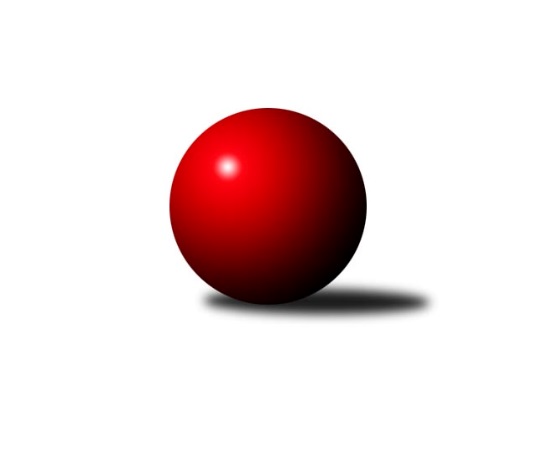 Č.17Ročník 2022/2023	4.3.2023Nejlepšího výkonu v tomto kole: 3404 dosáhlo družstvo: TJ Sokol Benešov 3. KLM B 2022/2023Výsledky 17. kolaSouhrnný přehled výsledků:KK Jiří Poděbrady	- KK Vysoké Mýto 	7:1	3351:3201	14.0:10.0	4.3.SKK Hořice B	- TJ Tesla Pardubice 	5:3	3344:3265	10.0:14.0	4.3.KK Kolín	- KK Slavoj Praha B	5:3	3297:3267	14.5:9.5	4.3.SK Žižkov Praha	- TJ Sokol Benešov 	1:7	3184:3404	7.0:17.0	4.3.SKK Vrchlabí SPVR	- KK Konstruktiva Praha 	1:7	3219:3384	5.0:19.0	4.3.TJ Kuželky Česká Lípa 	- TJ Dynamo Liberec	2:6	3352:3400	11.0:13.0	4.3.Tabulka družstev:	1.	KK Konstruktiva Praha	17	14	1	2	99.5 : 36.5 	256.5 : 151.5 	 3317	29	2.	TJ Dynamo Liberec	17	12	2	3	83.5 : 52.5 	214.5 : 193.5 	 3292	26	3.	SKK Hořice B	17	10	2	5	77.0 : 59.0 	205.5 : 202.5 	 3260	22	4.	TJ Kuželky Česká Lípa	17	9	1	7	75.5 : 60.5 	212.0 : 196.0 	 3292	19	5.	TJ Sokol Benešov	17	9	1	7	72.0 : 64.0 	215.5 : 192.5 	 3306	19	6.	TJ Tesla Pardubice	17	8	1	8	62.0 : 74.0 	182.5 : 225.5 	 3258	17	7.	KK Kolín	17	8	0	9	69.5 : 66.5 	207.0 : 201.0 	 3281	16	8.	KK Slavoj Praha B	17	6	1	10	53.5 : 82.5 	174.5 : 233.5 	 3206	13	9.	SKK Vrchlabí SPVR	17	6	0	11	60.0 : 76.0 	190.5 : 217.5 	 3198	12	10.	KK Jiří Poděbrady	17	5	2	10	55.5 : 80.5 	194.5 : 213.5 	 3237	12	11.	SK Žižkov Praha	17	5	0	12	53.5 : 82.5 	200.5 : 207.5 	 3223	10	12.	KK Vysoké Mýto	17	4	1	12	54.5 : 81.5 	194.5 : 213.5 	 3196	9Podrobné výsledky kola:	 KK Jiří Poděbrady	3351	7:1	3201	KK Vysoké Mýto 	Petr Tomáš	146 	 132 	 172 	143	593 	 4:0 	 523 	 131	121 	 146	125	Tomáš Brzlínek	Jiří Šafránek	123 	 141 	 154 	147	565 	 3:1 	 528 	 128	114 	 145	141	Václav Kašpar	Jaroslav Kazda	135 	 125 	 134 	117	511 	 0:4 	 579 	 136	150 	 137	156	Daniel Stráník	Ondřej Šafránek	132 	 134 	 131 	154	551 	 2:2 	 535 	 122	148 	 133	132	Tomáš Kyndl	Jiří Tichý	147 	 130 	 151 	158	586 	 3:1 	 508 	 128	135 	 121	124	Jan Chleboun	Lukáš Poláček	132 	 134 	 144 	135	545 	 2:2 	 528 	 136	126 	 147	119	Jaroslav Stráníkrozhodčí:  Vedoucí družstevNejlepší výkon utkání: 593 - Petr Tomáš	 SKK Hořice B	3344	5:3	3265	TJ Tesla Pardubice 	Martin Bartoníček	160 	 118 	 123 	155	556 	 2:2 	 485 	 127	124 	 131	103	Tomáš Sukdolák	Kryštof Košťál	143 	 150 	 127 	157	577 	 1:3 	 570 	 146	153 	 131	140	Milan Vaněk	Ondřej Košťál	173 	 130 	 139 	131	573 	 1:3 	 586 	 152	158 	 143	133	Martin Hubáček	Radek Košťál	141 	 124 	 141 	159	565 	 2:2 	 553 	 136	137 	 154	126	Michal Talacko	Ondřej Duchoň	147 	 103 	 151 	130	531 	 3:1 	 513 	 142	131 	 124	116	Jiří Kmoníček	Miroslav Nálevka	130 	 125 	 147 	140	542 	 1:3 	 558 	 143	130 	 139	146	Michal Šicrozhodčí: Zdeněk DymáčekNejlepší výkon utkání: 586 - Martin Hubáček	 KK Kolín	3297	5:3	3267	KK Slavoj Praha B	Vojtěch Zelenka	132 	 135 	 135 	126	528 	 4:0 	 484 	 131	125 	 120	108	Karel Balliš	Jan Pelák	155 	 132 	 134 	128	549 	 2:2 	 575 	 126	165 	 125	159	Jindřich Valo	Miroslav Šnejdar st.	139 	 128 	 150 	133	550 	 1:3 	 592 	 168	141 	 161	122	David Kuděj	Ladislav Hetcl st.	149 	 121 	 131 	129	530 	 2:2 	 569 	 130	170 	 123	146	Čeněk Zachař	Lukáš Holosko	163 	 164 	 139 	138	604 	 3:1 	 544 	 153	123 	 143	125	Aleš Král	Martin Švorba	139 	 145 	 109 	143	536 	 2.5:1.5 	 503 	 139	130 	 117	117	Daniel Kulhánekrozhodčí: Mierva DaliborNejlepší výkon utkání: 604 - Lukáš Holosko	 SK Žižkov Praha	3184	1:7	3404	TJ Sokol Benešov 	Martin Beran	107 	 138 	 113 	139	497 	 0:4 	 587 	 149	162 	 120	156	Miroslav Drábek	Adam Vaněček *1	118 	 120 	 130 	137	505 	 1:3 	 566 	 139	145 	 148	134	Lukáš Kočí	Jiří Zetek	136 	 147 	 138 	143	564 	 3:1 	 538 	 140	134 	 135	129	Michal Vyskočil	Pavel Holub	130 	 152 	 127 	148	557 	 1:3 	 558 	 137	129 	 136	156	Jaroslav Franěk	Lukáš Vacek	129 	 137 	 134 	137	537 	 1:3 	 563 	 140	142 	 129	152	Ivan Januš	Stanislav Schuh	124 	 128 	 147 	125	524 	 1:3 	 592 	 140	145 	 144	163	Miroslav Šostýrozhodčí: Jiří Novotnýstřídání: *1 od 61. hodu Petr VeverkaNejlepší výkon utkání: 592 - Miroslav Šostý	 SKK Vrchlabí SPVR	3219	1:7	3384	KK Konstruktiva Praha 	Adam Svatý	138 	 129 	 135 	132	534 	 0:4 	 573 	 141	141 	 158	133	Zdeněk Zahrádka	Tomáš Limberský	129 	 138 	 128 	140	535 	 0:4 	 571 	 145	145 	 134	147	Tibor Machala	Lukáš Trýzna	111 	 137 	 105 	113	466 	 1:3 	 550 	 132	136 	 128	154	Jan Barchánek	Vladimír Žiško	144 	 143 	 132 	140	559 	 2:2 	 563 	 143	150 	 129	141	Stanislav Vesecký	Michal Rolf	159 	 158 	 138 	145	600 	 2:2 	 567 	 139	139 	 141	148	Petr Tepličanec	Roman Sýs	119 	 148 	 125 	133	525 	 0:4 	 560 	 134	149 	 143	134	Pavel Kohlíčekrozhodčí: Zdeněk HoblNejlepší výkon utkání: 600 - Michal Rolf	 TJ Kuželky Česká Lípa 	3352	2:6	3400	TJ Dynamo Liberec	Martin Najman	143 	 109 	 139 	145	536 	 2:2 	 570 	 157	135 	 137	141	Ladislav Wajsar st.	Marek Kyzivát	129 	 123 	 155 	167	574 	 2:2 	 576 	 124	152 	 157	143	Vojtěch Pecina	Martin Ducke	130 	 132 	 134 	140	536 	 1:3 	 552 	 154	140 	 138	120	Roman Žežulka	Jiří Klíma st.	135 	 138 	 142 	154	569 	 3:1 	 539 	 136	126 	 140	137	Miloš Holý	Vladimír Ludvík	146 	 138 	 134 	147	565 	 0:4 	 611 	 161	141 	 159	150	František Obruča	Josef Rubanický	127 	 151 	 139 	155	572 	 3:1 	 552 	 145	148 	 129	130	Josef Zejda ml.rozhodčí: Daniela ŽďárkováNejlepší výkon utkání: 611 - František ObručaPořadí jednotlivců:	jméno hráče	družstvo	celkem	plné	dorážka	chyby	poměr kuž.	Maximum	1.	František Obruča 	TJ Dynamo Liberec	576.64	375.8	200.9	3.9	10/10	(641)	2.	David Kuděj 	KK Slavoj Praha B	576.04	380.7	195.3	4.1	9/9	(649)	3.	Zdeněk Zahrádka 	KK Konstruktiva Praha 	574.42	364.3	210.1	2.3	8/10	(592)	4.	Martin Švorba 	KK Kolín	572.87	377.4	195.5	2.8	9/9	(615)	5.	Jiří Klíma  st.	TJ Kuželky Česká Lípa 	571.65	373.2	198.5	3.4	9/9	(609)	6.	Ivan Januš 	TJ Sokol Benešov 	564.80	371.0	193.8	3.9	9/9	(587)	7.	Petr Tepličanec 	KK Konstruktiva Praha 	564.25	374.6	189.7	2.3	8/10	(594)	8.	Martin Beran 	SK Žižkov Praha	563.48	375.4	188.0	4.5	8/8	(599)	9.	Vojtěch Pecina 	TJ Dynamo Liberec	562.29	371.2	191.1	3.2	9/10	(595)	10.	Jiří Kmoníček 	TJ Tesla Pardubice 	561.15	375.9	185.3	5.4	8/9	(623)	11.	Jindřich Valo 	KK Slavoj Praha B	559.79	373.2	186.6	3.4	8/9	(608)	12.	Daniel Stráník 	KK Vysoké Mýto 	559.28	369.4	189.9	4.5	8/9	(625)	13.	Marek Kyzivát 	TJ Kuželky Česká Lípa 	559.21	372.0	187.3	4.6	9/9	(605)	14.	Jiří Tichý 	KK Jiří Poděbrady	557.69	366.9	190.8	3.1	6/8	(586)	15.	Václav Kňap 	KK Jiří Poděbrady	557.11	374.2	182.9	3.3	7/8	(604)	16.	Michal Rolf 	SKK Vrchlabí SPVR	555.88	365.3	190.6	3.4	6/9	(600)	17.	Martin Bartoníček 	SKK Hořice B	555.14	371.7	183.4	5.7	8/8	(586)	18.	Jiří Němec 	KK Kolín	554.51	371.1	183.4	3.7	9/9	(594)	19.	Michal Talacko 	TJ Tesla Pardubice 	553.26	362.8	190.5	3.3	9/9	(590)	20.	Jan Barchánek 	KK Konstruktiva Praha 	552.83	372.7	180.1	5.0	9/10	(568)	21.	Jaroslav Franěk 	TJ Sokol Benešov 	552.33	368.8	183.5	2.5	9/9	(601)	22.	Josef Zejda  ml.	TJ Dynamo Liberec	551.68	369.5	182.2	4.8	10/10	(607)	23.	Michal Vyskočil 	TJ Sokol Benešov 	551.58	362.3	189.3	4.6	8/9	(584)	24.	Roman Žežulka 	TJ Dynamo Liberec	551.33	370.1	181.3	3.7	10/10	(572)	25.	Adam Svatý 	SKK Vrchlabí SPVR	550.52	371.5	179.0	4.6	9/9	(588)	26.	Milan Vaněk 	TJ Tesla Pardubice 	550.20	368.3	181.9	4.8	8/9	(590)	27.	Pavel Kohlíček 	KK Konstruktiva Praha 	549.89	374.6	175.3	7.3	10/10	(598)	28.	Miroslav Šostý 	TJ Sokol Benešov 	549.43	364.5	185.0	3.8	9/9	(602)	29.	Tomáš Svoboda 	TJ Sokol Benešov 	548.31	372.6	175.7	5.3	7/9	(581)	30.	Jan Pelák 	KK Kolín	547.84	372.9	174.9	5.1	9/9	(600)	31.	Martin Najman 	TJ Kuželky Česká Lípa 	547.36	376.2	171.2	9.2	9/9	(591)	32.	Martin Ducke 	TJ Kuželky Česká Lípa 	547.23	371.3	175.9	7.0	6/9	(578)	33.	Radek Košťál 	SKK Hořice B	546.69	365.1	181.5	5.8	8/8	(601)	34.	Pavel Holub 	SK Žižkov Praha	545.27	368.4	176.9	6.1	7/8	(638)	35.	Tibor Machala 	KK Konstruktiva Praha 	545.09	362.2	182.9	6.1	9/10	(600)	36.	Miroslav Nálevka 	SKK Hořice B	543.56	363.1	180.5	4.6	8/8	(640)	37.	Tomáš Brzlínek 	KK Vysoké Mýto 	542.94	366.3	176.6	5.0	9/9	(604)	38.	Lukáš Holosko 	KK Kolín	542.67	369.2	173.5	4.9	9/9	(604)	39.	Jiří Zetek 	SK Žižkov Praha	541.27	358.5	182.8	2.9	7/8	(593)	40.	Josef Rubanický 	TJ Kuželky Česká Lípa 	540.90	364.7	176.2	4.8	9/9	(621)	41.	Martin Hubáček 	TJ Tesla Pardubice 	540.79	363.0	177.8	6.1	7/9	(586)	42.	Jaroslav Stráník 	KK Vysoké Mýto 	539.33	359.0	180.4	6.2	9/9	(571)	43.	Vladimír Ludvík 	TJ Kuželky Česká Lípa 	538.89	364.1	174.8	3.8	6/9	(620)	44.	Lukáš Kočí 	TJ Sokol Benešov 	538.74	369.8	168.9	5.8	8/9	(573)	45.	Libor Drábek 	TJ Dynamo Liberec	537.90	353.7	184.3	5.1	8/10	(583)	46.	Lukáš Poláček 	KK Jiří Poděbrady	537.35	363.8	173.5	5.3	8/8	(572)	47.	Petr Tomáš 	KK Jiří Poděbrady	536.83	367.2	169.7	5.4	6/8	(593)	48.	Tomáš Kyndl 	KK Vysoké Mýto 	535.96	360.9	175.0	4.8	8/9	(589)	49.	Roman Sýs 	SKK Vrchlabí SPVR	534.54	356.9	177.7	5.4	7/9	(557)	50.	Aleš Král 	KK Slavoj Praha B	534.25	363.5	170.8	6.2	8/9	(576)	51.	Ladislav Wajsar  st.	TJ Dynamo Liberec	533.44	357.8	175.6	5.2	9/10	(594)	52.	Vojtěch Zelenka 	KK Kolín	533.36	368.2	165.2	7.3	9/9	(565)	53.	Tomáš Sukdolák 	TJ Tesla Pardubice 	532.06	360.7	171.4	4.7	8/9	(601)	54.	Ladislav Nožička 	KK Jiří Poděbrady	530.96	363.1	167.9	5.8	6/8	(567)	55.	Luboš Kocmich 	SK Žižkov Praha	529.67	366.1	163.5	7.5	7/8	(578)	56.	Michal Šic 	TJ Tesla Pardubice 	528.63	362.2	166.4	6.7	8/9	(561)	57.	Miroslav Šnejdar  st.	KK Kolín	526.49	358.1	168.4	6.5	8/9	(590)	58.	Karel Balliš 	KK Slavoj Praha B	525.99	359.6	166.4	7.2	8/9	(584)	59.	Miloš Holý 	KK Jiří Poděbrady	525.90	360.5	165.4	6.7	6/8	(616)	60.	Pavel Maršík 	SKK Vrchlabí SPVR	523.69	358.0	165.6	7.8	6/9	(545)	61.	Lukáš Trýzna 	SKK Vrchlabí SPVR	523.66	361.7	162.0	9.5	8/9	(569)	62.	Petr Veverka 	SK Žižkov Praha	522.93	358.2	164.8	7.8	8/8	(604)	63.	Václav Perchlík  st.	KK Vysoké Mýto 	517.54	355.1	162.4	8.7	8/9	(581)	64.	Stanislav Schuh 	SK Žižkov Praha	513.64	350.0	163.6	7.0	6/8	(599)	65.	Čeněk Zachař 	KK Slavoj Praha B	510.94	355.3	155.6	9.8	8/9	(575)	66.	Leoš Bartheldi 	KK Vysoké Mýto 	508.25	352.7	155.5	9.3	7/9	(541)		Evžen Valtr 	KK Slavoj Praha B	593.50	387.5	206.0	2.0	1/9	(626)		Vojtěch Tulka 	SKK Hořice B	586.00	366.3	219.8	1.3	2/8	(599)		František Rusín 	KK Slavoj Praha B	581.00	397.8	183.3	2.5	2/9	(605)		Ondřej Černý 	SKK Hořice B	574.25	389.5	184.8	4.0	2/8	(602)		Jakub Wrzecionko 	KK Konstruktiva Praha 	565.11	375.4	189.7	4.3	3/10	(570)		Josef Dvořák 	KK Slavoj Praha B	564.67	377.0	187.7	3.0	3/9	(591)		Ladislav Kalous 	TJ Sokol Benešov 	564.00	393.0	171.0	4.0	1/9	(564)		Jiří Kašpar 	KK Slavoj Praha B	563.00	383.0	180.0	5.0	1/9	(563)		Martin Prošvic 	KK Vysoké Mýto 	560.00	378.0	182.0	3.0	1/9	(577)		Miroslav Drábek 	TJ Sokol Benešov 	559.00	379.8	179.3	6.0	4/9	(587)		Václav Posejpal 	KK Konstruktiva Praha 	557.70	369.8	187.9	3.2	6/10	(618)		Ondřej Šafránek 	KK Jiří Poděbrady	557.33	365.0	192.3	8.2	2/8	(602)		Adam Vaněček 	SK Žižkov Praha	556.00	343.0	213.0	4.0	1/8	(556)		Lukáš Janko 	KK Slavoj Praha B	556.00	371.0	185.0	4.0	2/9	(582)		Roman Weiss 	KK Kolín	555.50	366.0	189.5	3.0	2/9	(581)		Vladimír Žiško 	SKK Vrchlabí SPVR	554.57	372.3	182.3	4.4	3/9	(590)		Jiří Baier 	SKK Hořice B	552.27	368.2	184.0	5.4	3/8	(610)		Jaroslav Kazda 	KK Jiří Poděbrady	551.15	365.1	186.1	5.9	5/8	(580)		Martin Zvoníček 	SKK Hořice B	550.47	371.3	179.1	6.7	5/8	(581)		Bedřich Šiška 	TJ Tesla Pardubice 	549.17	375.3	173.9	8.2	3/9	(575)		Petr Vokáč 	SKK Hořice B	544.69	373.6	171.1	8.9	4/8	(574)		Lukáš Vacek 	SK Žižkov Praha	543.58	370.3	173.3	6.1	5/8	(582)		Jiří Kočí 	TJ Sokol Benešov 	543.00	370.0	173.0	7.0	1/9	(543)		Miroslav Bubeník 	KK Slavoj Praha B	542.00	362.5	179.5	11.0	1/9	(587)		Jiří Šafránek 	KK Jiří Poděbrady	541.83	363.8	178.1	7.4	5/8	(575)		Petr Pravlovský 	KK Slavoj Praha B	540.00	375.0	165.0	11.0	1/9	(540)		Petr Steinz 	TJ Kuželky Česká Lípa 	539.00	368.5	170.5	7.5	2/9	(578)		Jaroslav Košek 	TJ Kuželky Česká Lípa 	539.00	369.5	169.5	13.5	2/9	(544)		Vít Veselý 	TJ Tesla Pardubice 	538.00	366.0	172.0	7.4	4/9	(579)		Kryštof Košťál 	SKK Hořice B	537.33	361.2	176.2	5.6	4/8	(577)		Michal Ostatnický 	KK Konstruktiva Praha 	537.08	352.7	184.4	3.9	3/10	(548)		Roman Pek 	SKK Vrchlabí SPVR	535.67	376.7	159.0	6.3	3/9	(563)		Karel Košťál 	SKK Hořice B	533.00	360.5	172.5	5.0	4/8	(549)		Filip Matouš 	SKK Vrchlabí SPVR	533.00	360.8	172.2	9.2	2/9	(546)		Jiří Slabý 	TJ Kuželky Česká Lípa 	532.50	361.3	171.3	6.5	4/9	(587)		Ladislav Wajsar  ml.	TJ Dynamo Liberec	532.00	346.0	186.0	8.0	1/10	(532)		Tomáš Limberský 	SKK Vrchlabí SPVR	531.50	366.5	165.0	5.5	1/9	(535)		Stanislav Vesecký 	KK Konstruktiva Praha 	531.33	367.7	163.7	7.0	3/10	(563)		Jan Neckář 	SK Žižkov Praha	531.00	357.0	174.0	8.0	2/8	(537)		Petr Bartoš 	KK Vysoké Mýto 	530.50	358.5	172.0	4.0	2/9	(536)		Ladislav Hetcl  st.	KK Kolín	530.00	353.0	177.0	5.0	1/9	(530)		Jaroslav Pleticha  st.	KK Konstruktiva Praha 	527.83	359.5	168.3	5.3	3/10	(588)		Ondřej Košťál 	SKK Hořice B	526.25	358.7	167.6	8.4	4/8	(580)		Karel Drábek 	TJ Sokol Benešov 	524.50	353.5	171.0	9.5	2/9	(535)		Martin Maršík 	SKK Vrchlabí SPVR	524.30	365.4	158.9	10.8	5/9	(570)		Pavel Řehánek 	SK Žižkov Praha	524.00	334.0	190.0	6.0	1/8	(524)		Jan Chleboun 	KK Vysoké Mýto 	523.33	357.0	166.3	5.3	3/9	(538)		Ondřej Duchoň 	SKK Hořice B	521.00	355.7	165.3	9.3	3/8	(535)		Štěpán Stránský 	SKK Vrchlabí SPVR	520.33	365.3	155.0	7.7	3/9	(564)		Jaroslav Pleticha  ml.	KK Konstruktiva Praha 	519.00	360.0	159.0	7.0	1/10	(519)		Dalibor Mierva 	KK Kolín	517.00	349.7	167.3	3.0	1/9	(533)		Václav Anděl 	KK Jiří Poděbrady	512.00	365.0	147.0	8.0	2/8	(534)		Václav Kašpar 	KK Vysoké Mýto 	510.25	356.3	154.0	4.8	4/9	(528)		Jan Bürger 	KK Slavoj Praha B	507.00	358.0	149.0	8.0	1/9	(507)		Anton Stašák 	KK Slavoj Praha B	500.00	344.0	156.0	4.0	1/9	(500)		Daniel Kulhánek 	KK Slavoj Praha B	496.00	333.0	163.0	10.0	2/9	(503)		Jan Stejskal 	SKK Vrchlabí SPVR	493.50	342.0	151.5	18.5	2/9	(509)		Pavel Holoubek 	KK Kolín	486.00	347.0	139.0	12.0	1/9	(486)		Jiří Mitáček  ml.	TJ Dynamo Liberec	485.11	346.4	138.7	12.0	3/10	(534)		Rudolf Kedroň 	SKK Hořice B	472.00	353.0	119.0	15.0	1/8	(472)		Jiří Hendrych 	KK Slavoj Praha B	459.00	334.8	124.2	19.3	3/9	(474)Sportovně technické informace:Starty náhradníků:registrační číslo	jméno a příjmení 	datum startu 	družstvo	číslo startu1628	Ladislav Hetcl st.	04.03.2023	KK Kolín	1x26592	Daniel Kulhánek	04.03.2023	KK Slavoj Praha B	1x15792	Jan Chleboun	04.03.2023	KK Vysoké Mýto 	2x714	Václav Kašpar	04.03.2023	KK Vysoké Mýto 	1x18624	Stanislav Vesecký	04.03.2023	KK Konstruktiva Praha 	4x23108	Miroslav Drábek	04.03.2023	TJ Sokol Benešov 	4x25048	Adam Vaněček	04.03.2023	SK Žižkov Praha	2x24988	Ondřej Košťál	04.03.2023	SKK Hořice B	1x6147	Tomáš Limberský	04.03.2023	SKK Vrchlabí SPVR	2x23671	Ondřej Duchoň	04.03.2023	SKK Hořice B	2x
Hráči dopsaní na soupisku:registrační číslo	jméno a příjmení 	datum startu 	družstvo	Program dalšího kola:18. kolo11.3.2023	so	9:00	KK Konstruktiva Praha  - KK Jiří Poděbrady	11.3.2023	so	10:00	TJ Sokol Benešov  - SKK Hořice B	11.3.2023	so	10:00	TJ Dynamo Liberec - SK Žižkov Praha	11.3.2023	so	10:00	KK Vysoké Mýto  - KK Kolín	11.3.2023	so	14:30	TJ Tesla Pardubice  - SKK Vrchlabí SPVR	11.3.2023	so	18:00	KK Slavoj Praha B - TJ Kuželky Česká Lípa 	Nejlepší šestka kola - absolutněNejlepší šestka kola - absolutněNejlepší šestka kola - absolutněNejlepší šestka kola - absolutněNejlepší šestka kola - dle průměru kuželenNejlepší šestka kola - dle průměru kuželenNejlepší šestka kola - dle průměru kuželenNejlepší šestka kola - dle průměru kuželenNejlepší šestka kola - dle průměru kuželenPočetJménoNázev týmuVýkonPočetJménoNázev týmuPrůměr (%)Výkon7xFrantišek ObručaLiberec 6113xMichal RolfVrchlabí112.876001xLukáš HoloskoKK Kolín A6041xLukáš HoloskoKK Kolín A110.096043xMichal RolfVrchlabí6006xFrantišek ObručaLiberec 109.76111xPetr TomášPoděbrady5931xPetr TomášPoděbrady108.775932xMiroslav ŠostýBenešov5928xDavid KudějSlavoj B107.95928xDavid KudějSlavoj B5921xMiroslav ŠostýBenešov107.87592